           ГОСУДАРСТВЕННОЕ КАЗЕННОЕ ОБЩЕОБРАЗОВАТЕЛЬНОЕ УЧРЕЖДЕНИЕ РЕСПУБЛИКИ ДАГЕСТАН
                         « СРЕДНЯЯ ОБЩЕОБРАЗОВАТЕЛЬНАЯ ШКОЛА АХВАХСКОГО РАЙОНА»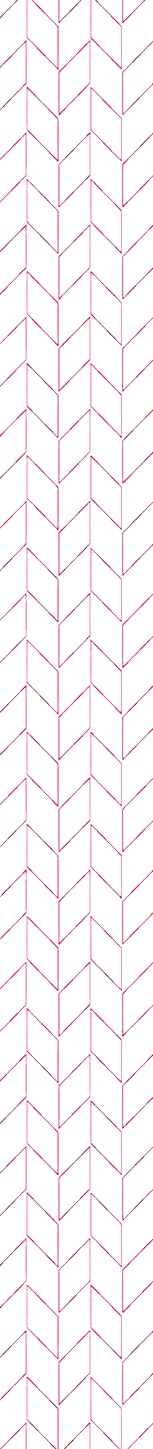                                       Центр цифрового и гуманитарного профилей                                      «Точка Роста»                                                     РАБОЧАЯ ПРОГРАММА ДОПОЛНИТЕЛЬНОГО ОБРОЗОВАНИЯ «Программирования на языке Python»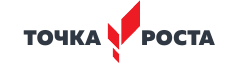 Срок реализации программы 1 год    35 ч. в год (1 час в неделю)	                                                        Составитель: Педагог дополнительного образованияГаджиева Асият МахачевнаПояснительная записка.Направленность Дополнительная общеобразовательная (общеразвивающая) программа «Основы программирования на языке Python»   имеет техническую направленность         Одна из задач современной  школы – содействовать воспитанию нового поколения, отвечающего по своему уровню развития и образу жизни условиям информационного общества. Для этого учащимся необходимо анализировать информацию, выявлять в ней факты и проблемы, самостоятельно ставить задачи, структурировать и преобразовывать информацию, использовать ее для решения учебных и жизненных задач.  «Основы программирования на языке Python" представляет собой вводный курс по программированию, дающий представление о базовых понятиях структурного программирования (данных, операциях, переменных, ветвлениях в программе, циклах и функциях, массивах,  файлах), о реализации с помощь.АктуальностьИзучая программирование на Python, учащиеся прочнее усваивают основы алгоритмизации, приобщаются к алгоритмической культуре, познают азы профессии программиста.Основа курса – личностная, практическая и продуктивная направленность занятий. Одна из целей обучения информатике – предоставить ученикам возможность личностного самоопределения и самореализации по отношению к стремительно развивающимся информационным технологиям и ресурсам.           Цели курса:Познакомить учащихся с ролью программного обеспечения и его видами, и сформировать целостное представление об организации данных для эффективной алгоритмической обработки.  Задачи курса: Обучающие:Познакомить учащихся с основными алгоритмическими конструкциями и правилами их записи, с основными способами организации данных. Научить учащихся составлять и записывать алгоритмы с использованием соответствующих алгоритмических конструкций. Научить распознавать необходимость применения той или иной алгоритмической конструкции при решении задач. Научить организовывать данные для эффективной алгоритмической обработки. Научить учащихся разрабатывать алгоритмы и реализовывать их на языке программирования Pithon. Научить учащихся осуществлять отладку и тестирование программы.  	Развивающие:формировать новый тип мышления – операционный, который направлен на выбор оптимальных решений;предоставление возможности узнать новое в области компьютерного программирования;формирование представления о роли компьютерного программирования в развитии общества, изменении содержания и характера деятельности человека.Воспитательные:повышение общекультурного уровня учащихся;вооружение учащихся правильным методологическим подходом к познавательной и практической деятельности;выделение и раскрытие роли информационных технологий и компьютеров в развитии современного общества;привитие навыков сознательного и рационального использования компьютера в своей учебной, а затем и профессиональной деятельности;формирование эмоционально-ценностного отношения к миру, к себе;воспитание у учащихся стремления к овладению техникой исследования;воспитание трудолюбия, инициативности и настойчивости в преодолении трудностей.Общая характеристика курсаКурс включает в себя практическое освоение языка программирования, знакомство учащихся с ролью программного обеспечения и его видами; нацелен на формирование целостного представления об организации данных для эффективной алгоритмической обработки; на развитие логического мышления и реализацию математических способностей учащихся в ходе составления программ на языке программирования.  	Основа курса – личностная, практическая и продуктивная направленность занятий. Одна из целей обучения информатике – предоставить ученикам возможность личностного самоопределения и самореализации по отношению к стремительно развивающимся информационным технологиям и ресурсам. Описание места в учебном планеЦелевая аудитория программы дополнительного образования являются дети в возрасте от 13 до 16 лет. 	Курс рассчитан на 35 часов, которые проводятся в течение учебного года по 1 часу в неделю. Концентрированное изучение курса позволяет учащимся более полно выявить свои способности в изучаемой области знаний, создать предпосылки по применению освоенных умений в других учебных курсах, подготовить себя к осознанному выбору профессий, предусматривающих программирование.          Формы занятий: Основными, характерными при реализации данной программы формами являются комбинированные занятия. Занятия состоят из теоретической и практической частей, причём большее количество времени занимает практическая часть. В теоретической части рассматриваются основные понятия языка программирования Python, основные алгоритмические конструкции.  В практической части предлагаются практические работы, направленные на отработку основных алгоритмических конструкций, на развитие логического мышления, на реализацию математических способностей учащихся в ходе составления программ.  Практическая часть предполагает использование школьного компьютерного класса. При проведении занятий традиционно используются три формы работы:демонстрационная, когда обучающиеся слушают объяснения педагога и наблюдают за демонстрационным экраном или экранами компьютеров на ученических рабочих местах; фронтальная, когда обучающиеся синхронно работают под управлением педагога; самостоятельная, когда обучающиеся выполняют индивидуальные задания в течение части занятия или нескольких занятий. Технологии и формы обучения: теоретические занятия; практические занятия. Режим занятий:Занятия проводятся: 1 раз в неделю по 1 часу (итого 1 час в неделю, 35 часов в год). Данный курс предусматривает классно-урочную систему обучения. Межпредметные связи Знания, полученные при изучении курса « Основы программирование на языке Python», учащиеся могут использовать при создании собственных программ по определенной тематике, для решения задач из различных областей знаний – математике, физике, химии, биологии и др. Знания и умения, приобретенные в результате освоения данного курса, являются фундаментом для дальнейшего мастерства в области программирования. Методическая часть  	Основной тип занятий – практикум. Большинство заданий курса выполняется с помощью персонального компьютера и необходимых программных средств.   	Занятия включают лекционную и практическую часть. Практическая часть курса реализуется через классно-урочную систему. Важной составляющей каждого урока является самостоятельная работа учащихся. Тема урока определяется приобретаемыми навыками. В каждом уроке материал излагается следующим образом: повторение основных понятий и методов работы с ними, разбор новой темы, основные приемы работы (самостоятельное выполнение заданий для получения основных навыков работы), упражнения для самостоятельного выполнения.   	Теоретическая и практическая части курса изучаются параллельно, чтобы сразу же закреплять теоретические вопросы на практике.   	В ходе обучения учащимся периодические предлагаются короткие (5-10 мин) контрольные работы на проверку освоения изученных способов действий. Проводятся краткие срезовые работы (тесты, творческая работа) по определению уровня знаний учеников по данной теме. Выполнение контрольных способствует быстрой мобилизации и переключению внимания на осмысливание материала изучаемой темы. Кроме того, такая деятельность ведет к закреплению знаний и служит регулярным индикатором успешности образовательного процесса.   	Регулярное повторение способствует закреплению изученного материала. Возвращение к ранее изученным темам и использование их при изучении новых тем способствуют устранению весьма распространенного недостатка – формализма в знаниях учащихся – и формируют научное мировоззрение учеников.    Результаты освоения учебного курсаВ результате изучения курса получат дальнейшее развитие личностные, регулятивные, коммуникативные и познавательные универсальные учебные действия, учебная (общая и предметная) и общепользовательская ИКТ-компетентность обучающихся. В основном формируются и получают развитие метапредметные результаты, такие как:  умение самостоятельно планировать пути достижения целей, осознанно выбирать наиболее эффективные способы решения учебных и познавательных задач;  умение соотносить свои действия с планируемыми результатами, осуществлять контроль своей деятельности в процессе достижения результата;  умение оценивать правильность выполнения учебной задачи, собственные возможности ее решения;  умение создавать, применять и преобразовывать знаки и символы, модели и схемы для решения учебных и познавательных задач;  владение основами самоконтроля, самооценки, принятия решений и осуществления осознанного выбора в учебной и познавательной деятельности;  умение организовывать учебное сотрудничество совместную деятельность с учителем и сверстниками;  формирование и развитие компетентности в области использования информационно коммуникационных технологий (далее ИКТ-компетентности). Вместе с тем вносится существенный вклад в развитие личностных результатов, таких как:  формирование ответственного отношения к учению;  формирование коммуникативной компетентности в общении и сотрудничестве со сверстниками, детьми старшего и младшего возраста, взрослыми в процессе образовательной, творческой и других видов деятельности. В части развития предметных результатов наибольшее влияние изучение курса оказывает:  на формирование умений формализации и структурирования информации, умения выбирать способ представления данных в соответствии с поставленной задачей с использованием соответствующих программных средств обработки данных;  формирование навыков и умений безопасного и целесообразного поведения при работе с компьютерными программами и в Интернете, умение соблюдать нормы информационной этики и права.умеют составлять и записывать алгоритмы с использованием соответствующих алгоритмических конструкций; умеют распознавать необходимость применения той или иной алгоритмической конструкции при решении задачи; умеют организовывать данные для эффективной алгоритмической обработки; умеют разрабатывать алгоритмы и реализовывать их на языке программирования Python; умеют осуществлять отладку и тестирование программыФорма контроля за уровнем достижения учащихсяПредметом диагностики и контроля являются составленные алгоритмы и программы на языке программирования Python к предложенным задачам. Оценка имеет различные способы выражения – устные суждения педагога, письменные качественные характеристики, систематизированные по заданным параметрам аналитические данные, в том числе и рейтинги. Оценке подлежит в первую очередь уровень достижения учеников минимально необходимых результатов, обозначенных в целях и задачах курса. Качество знаний и умений ученика оценивается следующими характеристиками:знание основных алгоритмических конструкций; умение составить и записать алгоритм с использованием соответствующей алгоритмической конструкции; умение найти более эффективный способ решения задачи; умение тестировать программу. В течение всего курса проводятся контрольные срезы и выставляются баллы за решенные задачи. По окончании курса зачет получают те учащиеся, у которых сумма баллов за учебный курс составляет не менее 60% от всей суммы баллов. Основное содержание. 1. Введение. Знакомство с языком Паскаль. Структура программы. Окно программы. Познакомить учащихся с алфавитом, структурой программы. Рассмотреть окно среды программирования, интерфейс, меню, как пользоваться справкой, показать пример программы, ввод и вывод значений переменных. Рассмотреть вопросы техники безопасности и здоровьесберегающих технологий при работе за компьютером. 2. Операторы ввода-вывода. Запись программы. Структура программы, блоки. Познакомить учащихся с переменными величинами и их типами, рассмотреть операторы ввода-вывода и присваивания. Работа с готовой программой. Особенности линейного вводы. Особенности форматного вывода. 3. Составление первой программы (самостоятельно). Линейные алгоритмы и программы. Отладка. Математические функции на Питоне. Программы с их использованием. 4. Алгоритмы с ветвлением. Решение задачи на вычисление значений многочлена. Познакомить учащихся с алгоритмами ветвления и рассмотреть задачи полного и неполного ветвления. 5. Циклические алгоритмы и программы. Ввести представление о циклических алгоритмах. Рассмотреть их виды. 6. Массивы. Обработка массива. Задание массива. Ввести учащимся определение массива. Представить способы задания массива и вывода его членов на экран. 7. Программы на ввод и обработку элементов массива. Закрепить с учащимися понятие массива. Рассмотреть основные задачи на массивы. 8. Двумерные массивы. Дать учащимся представление о двумерных массивах. Рассмотреть их заполнение и вывод на экран. 9. Строковые данные. Особенности работы со строковыми данными. Строковые массивы. 10. Библиотечные модули. Стандартные модули. Способы подключения модулей, и работа с ними. Графический модуль. 11. Текстовые файлы. Ввод и вывод с использованием текстовых файлов. Тематическое планирование.Литература и Интернет-ресурсы: 1. Ушаков Д.М., Юркова Т.А. – Python для школьников. –СПб.: Питер, 2006г. – 256с.: 2. Чернов А.Ф. – Олимпиадные задачи с решениями и подробным анализом. – Волгоград: Учитель, 2007. – 207с.: 3. Рапаков Г.Г., Ржеуцкая С.Ю. – Программирование на Python 3/0 для студентов и школьников. – СПб.:БХВ-Петербург, 2007.-352 с.: 4. Цветков А.С. – Язык программирования PASCAL Система программирования ABC Pascal. Учебное пособие для школьников, Санкт-Петербург, 2015. -46с. 5. Ускова О.Ф. – Программирование на языке Питон Задачник. Изд. Питер. 2002. -336с. 6. Потопахин В.В. Turbo Pascal. Решение сложных задач. Издательство: «БХВ-Петербург», 2006, - 12с. 7. http://pascalabc.net/o-yazike-paskal 8. https://ru.wikibooks.org/wiki/_PascalABC.Net 9. http://kpolyakov.spb.ru/school/probook/pascal.htm 10. http://pas1.ru/pascaltextbook 11. http://zedpost.ru/ispas/№ п/пТемаКоличество часов1Инструктаж по технике безопасности. Среда Pytnon. Элементы интерфейса. Использование справки. Структура программы.12Операторы ввода-вывода. Запись программы. Первая программа в Python. Линейные алгоритмы и программы.13Синтаксис языка. Исполнение программы. Отладка. Сообщения об ошибках. Типичные ошибки.14Арифметические выражения. Формат результата вычислений. Примеры программ на вычисления.15Арифметические выражения. Формат результата вычислений. Примеры программ на вычисления.16Оператор присваивания. Операторы ввода и вывода. Форматный вывод. Линейный ввод.17Оператор присваивания. Операторы ввода и вывода. Форматный вывод. Линейный ввод.18Пошаговое выполнение программы19Данные логического типа. Запись условий. Составные условия и их запись.110Данные логического типа. Запись условий. Составные условия и их запись.111Алгоритмы с ветвлением. Условный оператор. Полное и неполное ветвление.112Алгоритмы с ветвлением. Условный оператор. Полное и неполное ветвление.113Сложное ветвление.114Сложное ветвление.115Циклические алгоритмы Цикл с предусловием (while)116Циклические алгоритмы Цикл с предусловием (while)117Циклические алгоритмы Цикл с предусловием (while)118Цикл с параметром (for).119Цикл с параметром (for).120Цикл с параметром (for).121Одномерные массивы. Описание массива, основные типы задач с массивами122Одномерные массивы123Двумерные массивы.124Двумерные массивы.125Двумерные массивы.126Вложенные циклы.127Строковые данные. Функции для работы со строковыми данными. Строковые массивы.128Графический модуль. Рисование в Python129Графический модуль. Рисование в Python130Графический модуль. Рисование в Python131Решение задач132Решение задач133Решение задач134Обобщение135Резерв 1